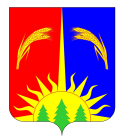 АДМИНИСТРАЦИЯ ЮРЛИНСКОГО МУНИЦИПАЛЬНОГО РАЙОНАПОСТАНОВЛЕНИЕ05.04.2018 г.                                                                                                   № 173О внесении изменений в муниципальную программу«Развитие системы образованияЮрлинского муниципального района» Руководствуясь Федеральным законом от 6 октября 2003 года № 131-ФЗ «Об общих принципах организации местного самоуправления в Российской Федерации», Бюджетным кодексом Российской Федерации, Уставом муниципального образования «Юрлинский муниципальный район», Администрация Юрлинского муниципального районаПОСТАНОВЛЯЕТ:1.Внести изменения и дополнения в муниципальную программу «Развитие системы образования Юрлинского муниципального района», утвержденную постановлением Администрации Юрлинского муниципального района от 20.10.2014 года № 698:1.1. Строку «Объемы и источники финансирования программы» паспорта программы изложить в редакции (Приложение 1);1.2. Перечень мероприятий муниципальной программы Юрлинского муниципального района изложить в редакции (Приложение 2); 1.3. Перечень целевых показателей муниципальной программы Юрлинского муниципального района изложить в редакции (Приложение 3);1.4. Финансовое обеспечение реализации муниципальной программы Юрлинского муниципального района за счет всех источников финансирования изложить в редакции (Приложение 4);1.5. Финансовое обеспечение реализации муниципальной программы Юрлинского муниципального района за счет средств бюджета Пермского края изложить в редакции (Приложение 5);1.6. Финансовое обеспечение реализации муниципальной программы Юрлинского муниципального района за счет средств бюджета Юрлинского муниципального района изложить в редакции (Приложение 6);1.7. Финансовое обеспечение реализации муниципальной программы Юрлинского муниципального района за счет внебюджетных источников финансирования изложить в редакции (Приложение 7);1.8. Финансовое обеспечение реализации муниципальной программы Юрлинского муниципального района за счет средств федерального бюджета изложить в редакции (Приложение 8).2. Настоящее Постановление вступает в силу со дня его официального опубликования в информационном бюллетене «Вестник Юрлы».3. Контроль за выполнением настоящего Постановления оставляю за собой.И.о. главы администрации района                                                   Н.А. МелехинаПриложение 1к Постановлению«О внесении изменений и дополненийв муниципальную программу«Развитие системы образованияЮрлинского муниципального район»от 05.04.2018 № 173Приложение 2к Постановлению«О внесении изменений и дополненийв муниципальную программу«Развитие системы образованияЮрлинского муниципального района»от 05.04.2018 № 173Перечень мероприятий муниципальной программы Юрлинского муниципального районаПриложение 3к Постановлению«О внесении изменений и дополненийв муниципальную программу«Развитие системы образованияЮрлинского муниципального района»от 05.04.2018 № 173Перечень целевых показателей муниципальной программыЮрлинского муниципального районаПриложение 4к Постановлению«О внесении изменений и дополненийв муниципальную программу«Развитие системы образованияЮрлинского муниципального района»от 05.04.2018 № 173Финансовое обеспечение реализации муниципальной программыЮрлинского муниципального района за счет всех источниковфинансированияПриложение 5к Постановлению«О внесении изменений и дополненийв муниципальную программу«Развитие системы образованияЮрлинского муниципального района»от 05.04.2018 № 173Финансовое обеспечение реализации муниципальной программыЮрлинского муниципального района за счет средств бюджета Пермского краяПриложение 6к Постановлению«О внесении изменений и дополненийв муниципальную программу«Развитие системы образованияЮрлинского муниципального района»от 05.04.2018 № 173Финансовое обеспечение реализации муниципальной программыЮрлинского муниципального района за счет средств бюджета Юрлинского муниципального районаПриложение 7к Постановлению«О внесении изменений и дополненийв муниципальную программу«Развитие системы образованияЮрлинского муниципального района»от 05.04.2018 № 173Финансовое обеспечение реализации муниципальной программыЮрлинского муниципального района за счет внебюджетных источников финансированияПриложение 8к Постановлению«О внесении изменений и дополненийв муниципальную программу«Развитие системы образованияЮрлинского муниципального района»от 05.04.2018 № 173Финансовое обеспечение реализации муниципальной программыЮрлинского муниципального района за счет средств федерального бюджета Объемы и источники финансирования программыИсточники финансированияРасходы (тыс. руб.)Расходы (тыс. руб.)Расходы (тыс. руб.)Расходы (тыс. руб.)Расходы (тыс. руб.)Объемы и источники финансирования программыИсточники финансирования2017201820192020ИтогоОбъемы и источники финансирования программыВсего, в том числе:230015,53051221190,17460214001,16000211461,66000876668,52511Объемы и источники финансирования программыБюджет Юрлинского муниципального района58781,2943852230,2609051354,9600051583,56000213950,07528Объемы и источники финансирования программыКраевой бюджет164918,37151163718,61370157404,90000154636,80000640678,68521Объемы и источники финансирования программыВнебюджетные источники4451,564625241,300005241,300005241,3000020175,46462Объемы и источники финансирования программыФедеральный бюджет1864,300000001864,30000N п/пНаименование подпрограммы, основного мероприятия, мероприятияОтветственный исполнитель, соисполнители, участникиСрокСрокОжидаемый непосредственный результат (краткое описание)N п/пНаименование подпрограммы, основного мероприятия, мероприятияОтветственный исполнитель, соисполнители, участникиначала реализацииокончания реализацииОжидаемый непосредственный результат (краткое описание)1234561Подпрограмма 1 Дошкольное общее образованиеПодпрограмма 1 Дошкольное общее образованиеПодпрограмма 1 Дошкольное общее образованиеПодпрограмма 1 Дошкольное общее образованиеПодпрограмма 1 Дошкольное общее образование1.1.Основное мероприятие «Предоставление дошкольного образования в дошкольных образовательных организациях»Управление образования, образовательные учреждения201520201.1.1Обеспечение деятельности (оказание услуг, выполнение работ) муниципальных бюджетных учреждений (организаций)Управление образования, образовательные учреждения201520201.1.2Обеспечение воспитания и обучения детей-инвалидов в муниципальных дошкольных образовательных организациях и на дому Управление образования, образовательные учреждения20152020Финансовое обеспечение воспитания и обучения 13 детей-инвалидов в дошкольных образовательных учреждениях и на дому 1.1.3Обеспечение государственных гарантий реализации прав на получение общедоступного и бесплатного дошкольного образования в дошкольных организацияхУправление образования, образовательные учреждения20152020Финансирование на оказание услуги получения общедоступного и бесплатного дошкольного образования по основным общеобразовательным программам в 5 дошкольных образовательных организациях1.2.Основное мероприятие «Предоставление мер социальной поддержки семьям, имеющим детей»Управление образования, образовательные учреждения201520201.2.1Предоставление выплаты компенсации части родительской платы за присмотр и уход за ребенком в образовательных организациях, реализующих образовательную программу дошкольного образования Управление образования, образовательные учреждения201520201.2.2Поддержка семей, имеющих детей в возрасте от 1,5 до 5 лет, не посещающих муниципальные дошкольные образовательные учрежденияУправление образования20152020Отсутствие очерёдности в образовательные организации, реализующие образовательные программы дошкольного образования1.2.3Организационно-методическое сопровождение развития вариативных форм дошкольного образованияУправление образования, образовательные учреждения20162020Увеличение количества негосударственных образовательных организаций и ИП, оказывающих дошкольную услугу до 32 чел.1.2.4Мероприятия, обеспечивающие повышение доступности и качества дошкольного образованияУправление образования, образовательные учреждения201620201.2.5Внедрение федеральных государственных образовательных стандартов дошкольного образования20162020Доля муниципальных организаций дошкольного общего образования, в которых внедрены ФГТ (ФГОС), составит 100%1.2.6Внедрение системы оценки качества дошкольного образованияУправление образования, образовательные учреждения20162020Доля дошкольных образовательных организаций, в которых внедрена система оценки качества дошкольного общего образования на основе оценки эффективности деятельности дошкольных образовательных организаций, составит 50%Подпрограмма 2 Общее (начальное, основное, среднее) образованиеПодпрограмма 2 Общее (начальное, основное, среднее) образованиеПодпрограмма 2 Общее (начальное, основное, среднее) образованиеПодпрограмма 2 Общее (начальное, основное, среднее) образованиеПодпрограмма 2 Общее (начальное, основное, среднее) образование2.1.Основное мероприятие «Предоставление общедоступного и бесплатного дошкольного, начального общего, основного общего, среднего образования»Управление образования, образовательные учреждения201520202.1.1Обеспечение деятельности (оказание услуг, выполнение работ) муниципальных бюджетных учреждений (организаций)Управление образования, образовательные учреждения201520202.1.2Предоставление государственных гарантий на получение общедоступного бесплатного дошкольного, начального, основного, среднего общего образования, а также дополнительного образования в общеобразовательных организацияхУправление образования, образовательные учреждения20142020Финансовое обеспечение 11 общеобразовательных организаций, предоставляющих услугу получения общего образования, дополнительного образования в общеобразовательных учреждениях (организациях)2.1.3Выплата вознаграждения за выполнение функций классного руководителя педагогическим работникам образовательных организацийУправление образования, образовательные учреждения20152020Количество педагогов, получающих ежемесячное денежное вознаграждение, составит не менее 95 чел.2.2.Основное мероприятие «Мероприятия в сфере общего образования»Управление образования, образовательные учреждения2.2.1Участие в краевом проекте «Мобильный учитель»Управление образования администрации Юрлинского МР,образовательные организации20182020Выполнение ФГОС в полном объёме во всех школах района, Участие в проекте 2 педагогов2.2.2Организация и подвоз учителя в образовательные учрежденияУправление образования, образовательные учреждения20162020Выполнение ФГОС в полном объёме во всех школах района2.2.3Обучение детей общеобразовательных учреждений плаваниюУправление образования, образовательные учреждения201720202.2.4.Обеспечение общеобразовательных учреждений автотранспортом для подвоза учащихсяУправление образования, образовательные учреждения201720202.2.5Развитие электронных услуг в сфере образованияУправление образования, образовательные учреждения201620202.2.6Организационно-техническое сопровождение использования дистанционных образовательных технологий образовательными учреждениямиУправление образования, образовательные учреждения20162020Внедрены дистанционные технологии обучения в образовательных организациях, имеющих вакансии учителей иностранного языка2.2.7Сопровождение телекоммуникационной образовательной сети «Образование 2.0», в т. ч. электронных дневниковУправление образования, образовательные учреждения20162020Увеличен охват учащихся сельских общеобразовательных школ услугой «Электронный дневник» до 20%2.2.8Предоставление государственной услуги по проведению комплексного обследования детей, нуждающихся в специальных образовательных маршрутахУправление образования20162020Своевременное определение образовательного маршрута детей с ОВЗ (ежегодно до 10 учащихся)2.3.Основное мероприятие «Предоставление мер социальной поддержки учащимся»Управление образования, образовательные учреждения201620202.3.1Предоставление мер социальной поддержки учащимся из многодетных малоимущих семейУправление образования, образовательные учреждения201620202.3.2Предоставление мер социальной поддержки учащимся из малоимущих семейУправление образования, образовательные учреждения201620202.4.Основное мероприятие «Обеспечение общеобразовательных учреждений (организаций) автотранспортом для подвоза учащихся»Управление образования, образовательные учреждения201620202.4.1Приобретение автотранспорта для подвоза учащихся в общеобразовательные учрежденияМинистерство образования Пермского края, Управление образования, образовательные учреждения201720203Подпрограмма 3 Дополнительное образованиеПодпрограмма 3 Дополнительное образованиеПодпрограмма 3 Дополнительное образованиеПодпрограмма 3 Дополнительное образованиеПодпрограмма 3 Дополнительное образование3.1.Основное мероприятие «Предоставление дополнительного образования детей по дополнительным общеобразовательным программам»3.1.1Обеспечение деятельности (оказание услуг, выполнение работ) муниципальных бюджетных учреждений (организаций)Управление образования, образовательная организация201620203.2.Основное мероприятие «Мероприятия в сфере дополнительного образования»Управление образования, образовательные учреждения20162020Доля детей, охваченных программами дополнительного образования детей в образовательных организациях в общей численности детей и молодежи в возрасте 5 – 18 лет составит 75% к 2017 году3.2.1Мероприятия, обеспечивающие повышение доступности и качества дополнительного образования Управление образования, образовательные учреждения20162020Доля детей, охваченных мероприятиямиПодпрограмма 4. Повышение педагогического мастерстваПодпрограмма 4. Повышение педагогического мастерстваПодпрограмма 4. Повышение педагогического мастерстваПодпрограмма 4. Повышение педагогического мастерстваПодпрограмма 4. Повышение педагогического мастерства4.1.Основное мероприятие «Мероприятия, направленные на повышение педагогического мастерства»Управление образования20162020Повышение квалификации 100% учителей начальных классов и учителей, преподающих общеобразовательные предметы в основной школе, участвующих в реализации ФГОС общего образования4.1.1Организация и проведение мероприятий с педагогическими работникамиУправление образования20162020Повышение предметной компетенции педагогических работников4.1.2Организация и проведение семинаров, мастер-классов, педагогических мастерскихУправление образования201620204.1.3Мониторинг профессиональных затруднений педагогических и руководящих кадровУправление образования20162020Определение уровня сформированности профессиональной компетентности педагогических кадров образовательных учреждений4.1.4Методическое сопровождение деятельности инновационных образовательных учрежденийУправление образования20162020Выявление и распространение новых моделей учебно-воспитательного процесса, способствующих повышению качества образования4.1.5Аттестация педагогических работниковЭкспертиза материалов педагогических работников, аттестуемых на первую квалификационную категорию Территориальная комиссия при Управлении образования20162020Повышение социального статуса педагога в социумеКорректировка Банка данных «Аттестация педагогов»Управление образования20162020Банк данных «Аттестация педагогов района»Методическое сопровождение в заполнении «Электронное портфолио педагога»Управление образования20162020Заполнение электронного портфолио учителей4.1.6Конкурсные мероприятия с педагогическими работникамиКонкурс «Учитель года»Управление образования20162020Выявление лучших образцов педагогической практикиКонкурс «Лучший урок»Управление образования20162020Праздник «День учителя»Управление образования20162020Повышение социального статуса педагога в социумеПроведение муниципальных конференций и педагогических чтений по различным аспектам развития образованияУправление образования20162020Повышение мотивации руководящих и педагогических кадров и научно-исследовательской и инновационной деятельности4.1.7Развитие системы выявления, изучения, обобщения и распространения (диссеминации) позитивных образцов и результатов инновационной деятельности руководящих и педагогических работниковОрганизация и проведение для управленческих и педагогических работников постоянно действующих семинаров на базе ОУ, активно внедряющих инновационные образовательные программыУправление образования20162020Повышение уровня профессиональной компетенции работниковВыпуск брошюр с обобщением опыта работы лучших педагоговУправление образования20162020Повышение мотивации педагогов к инновационной деятельностиОрганизация и проведение семинаров, мастер-классов, педагогических мастерскихУправление образования20162020Организация и проведение РМО для педагогов районаУправление образования20162020Повышение уровня мастерства у педагогических работниковПодпрограмма 5. Одаренные детиПодпрограмма 5. Одаренные детиПодпрограмма 5. Одаренные детиПодпрограмма 5. Одаренные детиПодпрограмма 5. Одаренные дети5.1.Основное мероприятие «Проведение мероприятий по выявлению, отбору и поддержка одаренных детей»Управление образования20162020Развитие системы выявления и поддержки одарённых детей5.1.1Организация и проведение мероприятий с детьмиОбразовательные учреждения20162020Выявление одаренных детей, повышение их количества, поддержка5.1.2Участие одаренных детей в региональных и всероссийских олимпиадах и конкурсахУправление образования20162020Увеличение количества одаренных детей, участвующих в олимпиадах и конкурсах, поддержка их имиджа, поощрение одаренных детей5.1.3Формирование банка данных о призерах и победителях конкурсов, соревнований, олимпиад различного уровняУправление образования20162020Развитие системы выявления и поддержки одаренных детей5.1.4Осуществление диагностики одаренности учащихсяОбразовательные учреждения20162020Создание банка методик для диагностирования учащихся с 1 по 11 классы по определению интеллектуальных способностей; банка одаренных талантливых детей5.1.5Формирование банка программ, пособий, научно-методических разработок по выявлению и развитию одаренности у детейУправление образования20162020Создание банка программ, пособий, научно-методических разработок по выявлению и развитию одаренности у детей5.1.6Мониторинг адаптации одаренных учащихся в социуме после окончания школыУправление образования20162020Создание банка по адаптации одаренных учащихся в социуме после окончания школы5.1.7Семинары для учителей-предметников по обучению диагностическим методикам отбора одаренных детейУправление образования20162020Повышение профессионального уровня педагогов, работающих с одаренными детьми5.1.8Конкурс проектов «Свой мир мы строим сами», гранты победителям конкурса для реализации проектаУправление образования20162020Увеличение количества учащихся, участвующих в разработке и реализации социально-значимых проектов5.1.9Создание организационно-содержательных условий, удовлетворяющих образовательные потребности и интересы одаренных детей, обеспечивающих их творческий рост и развитие личностных качествУправление образования20162020Повышение социального статуса творческой личности ребенкаФормирование общественного понимания необходимости решения специальных задач по развитию одаренных детей как интеллектуального и творческого потенциала обществаОбеспечение индивидуальной траектории развития одаренных детей5.1.10Введение в учебные планы общеобразовательных учреждений курсов, направленных на развитие интеллектуальных и творческих способностей учащихся, на овладение технологиями ТРИЗ, научно-исследовательской деятельности и т. д.Управление образования20162020Рациональное наполнение компонента образовательного учреждения учебного плана с учетом склонностей и запросов учащихся через формирование факультативов, спецкурсов, кружков5.1.11Обеспечение доступа к сети Интернет с целью использования ресурсов для подготовки одаренных детей к конкурсам и олимпиадам различного уровняУправление образования20162020Обеспечение доступа одаренных детей к современным информационным ресурсамПодпрограмма 6. Приведение образовательных организаций в нормативное состояниеПодпрограмма 6. Приведение образовательных организаций в нормативное состояниеПодпрограмма 6. Приведение образовательных организаций в нормативное состояниеПодпрограмма 6. Приведение образовательных организаций в нормативное состояниеПодпрограмма 6. Приведение образовательных организаций в нормативное состояние6.1.Основное мероприятие «Проведение мероприятий в соответствии с требованиями надзорных органов»Управление образования, образовательные учреждения20162020Соответствуют требованиям надзорных органов 100% образовательных учрежденийСтроительные и ремонтные работы образовательных учрежденияхУправление образования, образовательные учреждения20162020Ремонт в МБДОУ «Юрлинский детский сад №3» по адресу: ул.Кузнецова,30Управление образования, ОУ2018Обеспечение условий по антитеррористической безопасностиУправление образования, образовательные учреждения20162020Обеспечение условий, соответствующих требованиям пожарной безопасностиУправление образования, ОУ201720206.2.Основное мероприятие «Создание в общеобразовательных организациях, расположенных в сельской местности, условий для занятий физической культурой и спортом»Управление образования, ОУ201720206.2.1Ремонт спортивной площадки в п.КомсомольскийУправление образования, ОУ20176.2.2Ремонт спортивного зала в МБОУ «Юрлинская средняя школа им.Л.Барышева» с. Юрла, ул. Пионеров, д.5Управление образования, ОУ20176.2.3Ремонт спортивного зала в МБОУ «Юрлинская средняя школа им.Л.Барышева» с. Юрла, ул. Коммунаров, д.21Управление образования, ОУ201720186.2.4Ремонт спортивного зала в МБОУ «Вятчинская ООШ»Управление образования, ОУ20186.2.5Ремонт спортивного зала в МБОУ «Усть-Зулинская ООШ»Управление образования, ОУ20186.2.6Ремонт здания структурного подразделения МБОУ «Юрлинская средняя школа им.Л.Барышева» Дом детского творчестваУправление образования, ОУ20186.3.Основное мероприятие «Создание доступной среды для маломобильных групп населения»Управление образования, ОУ20176.3.1Ремонтные работы в МБОУ «Юрлинская средняя школа им.Л.Барышева» (создание доступной среды для маломобильных групп населенияУправление образования, ОУ2017Подпрограмма 7. Оздоровление, отдых, занятость детей и подростковПодпрограмма 7. Оздоровление, отдых, занятость детей и подростковПодпрограмма 7. Оздоровление, отдых, занятость детей и подростковПодпрограмма 7. Оздоровление, отдых, занятость детей и подростковПодпрограмма 7. Оздоровление, отдых, занятость детей и подростков7.1.Основное мероприятие «Организация и проведение оздоровительной компании в каникулярный период»201620207.1.1Организация оздоровления и отдыха детей Управление образования, образовательные учреждения20162020Охват оздоровлением, отдыхом и занятостью детей в возрасте от 7 до 17 лет составит 85%;Улучшение материально-технического оборудования лагерей дневного пребывания;Приобретение спортивного и игрового инвентаря;Оплата труда подростков и работников в лагерях труда и отдыха.7.1.2Мероприятия по организации оздоровления и отдыха детей Министерство образования Пермского края, Управление образования, образовательные учреждения20152020Подпрограмма 8. Обеспечение реализации Программы и прочих мероприятий в области образованияПодпрограмма 8. Обеспечение реализации Программы и прочих мероприятий в области образованияПодпрограмма 8. Обеспечение реализации Программы и прочих мероприятий в области образованияПодпрограмма 8. Обеспечение реализации Программы и прочих мероприятий в области образованияПодпрограмма 8. Обеспечение реализации Программы и прочих мероприятий в области образования8.1.Основное мероприятие «Обеспечение деятельности органов местного самоуправления»201520208.1.1Содержание органов местного самоуправленияУправление образования201520208.2.Основное мероприятие «Прочие мероприятия в области образования»20208.2.1Расходы на содержание и эксплуатацию ассенизаторской машины для обслуживания образовательных организацийУправление образования201520208.2.2Ежегодные профилактические осмотры педагогических работников образовательных учрежденийУправление образования, образовательные учреждения20172020Ежегодный медицинский осмотр педагогических работников образовательных учреждений8.3.Основное мероприятие «Предоставление мер социальной поддержки педагогическим работникам»Управление образования201520208.3.1Приобретение путевок на санаторно-курортное лечение и оздоровление работников муниципальных учреждений бюджетной сферыУправление образования201520208.3.2Предоставление мер социальной поддержки педагогическим работникам образовательных государственных и муниципальных учреждений Пермского края, работающим и проживающим в сельской местности и поселках городского типа (рабочих поселках), по оплате жилого помещения и коммунальных услугУправление образования201520208.3.3Обеспечение работников учреждений бюджетной сферы Пермского края путевками на санаторно-курортное лечение и оздоровлениеУправление образования201520208.3.4Предоставление мер социальной поддержки педагогическим работникам образовательных организацийУправление образования20152020N п/пНаименование показателяЕдиница измеренияГРБСЗначения показателейЗначения показателейЗначения показателейЗначения показателейЗначения показателейN п/пНаименование показателяЕдиница измеренияГРБС20162017201820192020Наименование программных мероприятий12345678910Муниципальная программа «Развитие образования в Юрлинском районе на 2015-2017 гг.»Муниципальная программа «Развитие образования в Юрлинском районе на 2015-2017 гг.»Муниципальная программа «Развитие образования в Юрлинском районе на 2015-2017 гг.»Муниципальная программа «Развитие образования в Юрлинском районе на 2015-2017 гг.»Муниципальная программа «Развитие образования в Юрлинском районе на 2015-2017 гг.»Муниципальная программа «Развитие образования в Юрлинском районе на 2015-2017 гг.»Муниципальная программа «Развитие образования в Юрлинском районе на 2015-2017 гг.»Муниципальная программа «Развитие образования в Юрлинском районе на 2015-2017 гг.»Муниципальная программа «Развитие образования в Юрлинском районе на 2015-2017 гг.»Подпрограмма 1 Дошкольное общее образованиеПодпрограмма 1 Дошкольное общее образованиеПодпрограмма 1 Дошкольное общее образованиеПодпрограмма 1 Дошкольное общее образованиеПодпрограмма 1 Дошкольное общее образованиеПодпрограмма 1 Дошкольное общее образованиеПодпрограмма 1 Дошкольное общее образованиеПодпрограмма 1 Дошкольное общее образованиеПодпрограмма 1 Дошкольное общее образование1Доля детей от 1,5 до 7 лет, стоящих в очереди в дошкольные образовательные организации%00000 1.Создание дополнительных мест для организации дошкольного образования в Юрлинском районе2.Предоставление дошкольного образования негосударственными организациями за счет субсидий из краевого бюджета на возмещение затрат3. Поддержка семей, имеющих детей в возрасте от 1,5 до 5 лет, не посещающих муниципальные дошкольные образовательные учрежденияПодпрограмма 2. Общее (начальное, основное, среднее) образованиеПодпрограмма 2. Общее (начальное, основное, среднее) образованиеПодпрограмма 2. Общее (начальное, основное, среднее) образованиеПодпрограмма 2. Общее (начальное, основное, среднее) образованиеПодпрограмма 2. Общее (начальное, основное, среднее) образованиеПодпрограмма 2. Общее (начальное, основное, среднее) образованиеПодпрограмма 2. Общее (начальное, основное, среднее) образованиеПодпрограмма 2. Общее (начальное, основное, среднее) образованиеПодпрограмма 2. Общее (начальное, основное, среднее) образование1Удовлетворенность населения доступностью и качеством услуг общего образования по итогам опросов общественного мнения%67686970701.Предоставление государственной услуги по проведению комплексного обследования детей, нуждающихся в специальных образовательных маршрутах.2. Участие в проекте «Мобильный учитель».2Доля выпускников 11-х классов, получивших аттестаты о среднем образовании, %%100100100100100Подготовка кадров на КПК. Увеличение количества педагогов с высшей и первой квалификационной категорией.3Удельный вес учащихся организаций общего образования, обучающихся в соответствии с новым федеральным государственным образовательным стандартом%4554,563,672,772,71. Развитие электронных услуг в сфере образования.2.Организационно-техническое сопровождение использования дистанционных образовательных технологий образовательными учреждениями.3.Сопровождение телекоммуникационной образовательной сети "Образование 2.0", в т. ч. электронных дневников4.Участие в проекте «Мобильный учитель».5. Организация предоставления общедоступного и бесплатного дошкольного, начального общего, основного общего, среднего образованияПодпрограмма 3 Дополнительное образованиеПодпрограмма 3 Дополнительное образованиеПодпрограмма 3 Дополнительное образованиеПодпрограмма 3 Дополнительное образованиеПодпрограмма 3 Дополнительное образованиеПодпрограмма 3 Дополнительное образованиеПодпрограмма 3 Дополнительное образованиеПодпрограмма 3 Дополнительное образованиеПодпрограмма 3 Дополнительное образованиеПодпрограмма 3 Дополнительное образованиеДоля детей, охваченных образовательными программами дополнительного образования детей в организациях неспортивной направленности, в общей численности детей и молодежи в возрасте 5-18 лет%7475767777Предоставление общедоступного бесплатного дополнительного образованияДоля детей охваченных мероприятиями, направленных на формирование навыков здорового образа жизни4054698080Президентские соревнованияПодпрограмма 4. Повышение педагогического мастерстваПодпрограмма 4. Повышение педагогического мастерстваПодпрограмма 4. Повышение педагогического мастерстваПодпрограмма 4. Повышение педагогического мастерстваПодпрограмма 4. Повышение педагогического мастерстваПодпрограмма 4. Повышение педагогического мастерстваПодпрограмма 4. Повышение педагогического мастерстваПодпрограмма 4. Повышение педагогического мастерстваПодпрограмма 4. Повышение педагогического мастерства1Доля учителей начального общего образования, прошедших обучение по федеральному государственному образовательному стандарту%100100100100100Обеспечение повышения квалификации учителей начальных классов и учителей, преподающих общеобразовательные предметы в основной школе, по вопросам введения ФГОС2Доля учителей основного общего образования, прошедших обучение по федеральному государственному образовательному стандарту%61,97698100100Обеспечение повышения квалификации учителей начальных классов и учителей, преподающих общеобразовательные предметы в основной школе, по вопросам введения ФГОС3Удельный вес численности педагогических работников дошкольного образования, получивших педагогическое образование или прошедших переподготовку или повышение квалификации по данному направлению, в общей численности педагогических работников дошкольного образования%92939495100Обеспечение повышения квалификации педагогических работников дошкольного образования по вопросам введения ФГОС4Доля аттестованных педагогических работников к общему числу педагогических работников района%708098100100Повышение социального статуса педагога в социумеПодпрограмма 5. Одаренные детиПодпрограмма 5. Одаренные детиПодпрограмма 5. Одаренные детиПодпрограмма 5. Одаренные детиПодпрограмма 5. Одаренные детиПодпрограмма 5. Одаренные детиПодпрограмма 5. Одаренные детиПодпрограмма 5. Одаренные детиПодпрограмма 5. Одаренные детиПодпрограмма 5. Одаренные дети1Количество участников муниципальных, региональных и всероссийских олимпиад, интеллектуальных и спортивных соревнований и творческих работпроценты5253545556Проведение муниципального этапа и участие в региональном этапе всероссийской олимпиады учащихся2Количество победителей и призёров олимпиад, интеллектуальных и творческих конкурсов, спортивных соревнований различного уровняпроценты13,613,713,813,914,0Конкурс учебно–исследовательских работ «Я- исследователь», проведение игр «Грамотей», «Марафон знаний», «Знаток истории», олимпиада для учащихся 3-4 классов «Умники и умницы», конкурс «Ученик года»,конкурс чтецов «Живая классика», президентские соревнования3Количество медалистов выпускников общеобразовательных учрежденийпроценты0,3Не менее 0,3Не менее 0,3Не менее 0,3Не менее 0,3Вручение памятных подарков выпускникам школ, награждённым медалями «За особые успехи в учении»4Количество преподавателей, принявших участие в мастер – классах, семинарахЧел.Не менее 69 чел.Не менее 71 чел.Не менее 75 чел.Не менее 76 чел.Не менее 77 чел.Семинары для учителей – предметников по обучению диагностическим методикам отбора одарённых детей5Стимулирование преподавателей, работающих с одарёнными детьмиЧел.Не менее 6 чел.Не менее 7 чел.Не менее 8 чел.Не менее 8 чел.Не менее 8 чел.Проведение муниципального этапа и участие в региональном этапе всероссийской олимпиады учащихся, конкурсы «Ученик года», «Живая классика», конкурс учебно-исследовательских работ «Я- исследователь» и др.Подпрограмма 6. Приведение образовательных учреждений в нормативное состояниеПодпрограмма 6. Приведение образовательных учреждений в нормативное состояниеПодпрограмма 6. Приведение образовательных учреждений в нормативное состояниеПодпрограмма 6. Приведение образовательных учреждений в нормативное состояниеПодпрограмма 6. Приведение образовательных учреждений в нормативное состояниеПодпрограмма 6. Приведение образовательных учреждений в нормативное состояниеПодпрограмма 6. Приведение образовательных учреждений в нормативное состояниеПодпрограмма 6. Приведение образовательных учреждений в нормативное состояниеПодпрограмма 6. Приведение образовательных учреждений в нормативное состояниеПодпрограмма 6. Приведение образовательных учреждений в нормативное состояние1.Соответствуют требованиям надзорных органов 100% образовательных учреждений%100100100100100Строительные и ремонтные работы в образовательных учрежденияхПодпрограмма 7. Оздоровление, отдых, занятость детей и подростковПодпрограмма 7. Оздоровление, отдых, занятость детей и подростковПодпрограмма 7. Оздоровление, отдых, занятость детей и подростковПодпрограмма 7. Оздоровление, отдых, занятость детей и подростковПодпрограмма 7. Оздоровление, отдых, занятость детей и подростковПодпрограмма 7. Оздоровление, отдых, занятость детей и подростковПодпрограмма 7. Оздоровление, отдых, занятость детей и подростковПодпрограмма 7. Оздоровление, отдых, занятость детей и подростковПодпрограмма 7. Оздоровление, отдых, занятость детей и подростковПодпрограмма 7. Оздоровление, отдых, занятость детей и подростков1.Охват оздоровлением и отдыхом детей в возрасте от 7 лет до 17 лет составит 85%85%85%85%1. Оплата за путевки в загородные лагеря и санатории, в т. ч. оборонно-спортивный2. Компенсация расходов родительского взноса за приобретение путевок за детей, состоящих на разных учетах и одаренных детей 3. Оплата расходов на ГСМ по подвозу детей и подростков к месту отдыха и оздоровления4. Оплата труда подростков и работников в лагерях труда и отдыха5. Стимулирование образовательных учреждений по итогам летней оздоровительной кампании, секретаря координационного совета по летней занятости6. Организация отдыха и оздоровления детейПодпрограмма 8.Обеспечение деятельности Программы и прочих мероприятий в области образованияПодпрограмма 8.Обеспечение деятельности Программы и прочих мероприятий в области образованияПодпрограмма 8.Обеспечение деятельности Программы и прочих мероприятий в области образованияПодпрограмма 8.Обеспечение деятельности Программы и прочих мероприятий в области образованияПодпрограмма 8.Обеспечение деятельности Программы и прочих мероприятий в области образованияПодпрограмма 8.Обеспечение деятельности Программы и прочих мероприятий в области образованияПодпрограмма 8.Обеспечение деятельности Программы и прочих мероприятий в области образованияПодпрограмма 8.Обеспечение деятельности Программы и прочих мероприятий в области образованияПодпрограмма 8.Обеспечение деятельности Программы и прочих мероприятий в области образованияПодпрограмма 8.Обеспечение деятельности Программы и прочих мероприятий в области образованияОбеспечено финансирование функционирования системы образования100100100100100Наименование муниципальной программы, подпрограммы, основного мероприятия, мероприятияОтветственный исполнитель, соисполнители, участники (ГРБС)Код бюджетной классификацииКод бюджетной классификацииКод бюджетной классификацииКод бюджетной классификацииРасходы <1>, тыс. руб.Расходы <1>, тыс. руб.Расходы <1>, тыс. руб.Расходы <1>, тыс. руб.Наименование муниципальной программы, подпрограммы, основного мероприятия, мероприятияОтветственный исполнитель, соисполнители, участники (ГРБС)ГРБСРзПрЦСРКВР <2>201720182019202012345678910Муниципальная программа Управление образования,образовательные учреждения230015,53051221190,17460214001,16000211461,66000Подпрограмма 1Дошкольное общее образованиеУправление образования,образовательные учреждения01 1 00 0000036236,619129293,200009274,800009274,800001. Основное мероприятие «Предоставление дошкольного образования в дошкольных образовательных организациях»Управление образования, образовательные учреждения974070101 1 01 0000060035096,947719293,200009274,800009274,80000Обеспечение деятельности (оказание услуг, выполнение работ) муниципальных бюджетных учреждений (организаций)Управление образования, образовательные учреждения974070101 1 01 001006008207,400007016,800006998,400006998,40000Обеспечение деятельности (оказание услуг, выполнение работ) муниципальных бюджетных учреждений (организаций)Управление образования, образовательные учреждения000000000 0 00000001821,722002276,400002276,400002276,40000Обеспечение государственных гарантий реализации прав на получение общедоступного и бесплатного дошкольного образования в дошкольных образовательных организацияхУправление образования, образовательные учреждения974070101 1 01 2Н03061124860,08000000Обеспечение воспитания и обучения детей-инвалидов в образовательных организациях, реализующих образовательные программы дошкольного образования, и на домуУправление образования, образовательные учреждения974070101 1 01 2Н020207,74571000Обеспечение воспитания и обучения детей-инвалидов в образовательных организациях, реализующих образовательные программы дошкольного образования, и на домуУправление образования, образовательные учреждения974070101 1 01 2Н0202442,11274000Обеспечение воспитания и обучения детей-инвалидов в образовательных организациях, реализующих образовательные программы дошкольного образования, и на домуУправление образования, образовательные учреждения974070101 1 01 2Н020321192,22425000Обеспечение воспитания и обучения детей-инвалидов в образовательных организациях, реализующих образовательные программы дошкольного образования, и на домуУправление образования, образовательные учреждения974070101 1 01 2Н02061213,40872000Организационно-методическое сопровождение развития вариативных форм дошкольного образованияФинансовых средств не требуется Финансовых средств не требуется Финансовых средств не требуется Финансовых средств не требуется Мероприятия, обеспечивающие повышение доступности и качества дошкольного образованияФинансовых средств не требуется Финансовых средств не требуется Финансовых средств не требуется Финансовых средств не требуется Внедрение федеральных государственных образовательных стандартов дошкольного образованияФинансовых средств не требуется Финансовых средств не требуется Финансовых средств не требуется Финансовых средств не требуется Внедрение системы оценки качества дошкольного образованияФинансовых средств не требуется Финансовых средств не требуется Финансовых средств не требуется Финансовых средств не требуется 2. Основное мероприятие «Предоставление мер социальной поддержки семьям, имеющим детей» Управление образования, образовательные учреждения97401 1 02 000001139,67141000Предоставление выплаты компенсации части родительской платы за присмотр и уход за ребенком в образовательных организациях, реализующих образовательную программу дошкольного образованияУправление образования, образовательные учреждения97401 1 02 702801139,67141000Предоставление выплаты компенсации части родительской платы за присмотр и уход за ребенком в образовательных организациях, реализующих образовательную программу дошкольного образованияУправление образования, образовательные учреждения97401 1 02 7028063,30000000Предоставление выплаты компенсации части родительской платы за присмотр и уход за ребенком в образовательных организациях, реализующих образовательную программу дошкольного образованияУправление образования, образовательные учреждения97401 1 02 702803211076,37141000Подпрограмма 2Общее (начальное, основное, среднее) образование01 2 00 00000160966,99229186222,50000183073,60000180334,100001. Основное мероприятие «Предоставление общедоступного и бесплатного дошкольного, начального общего, основного общего, среднего общего образования»Управление образования, образовательные учреждения97401 2 01 00000150525,87902185884,60000182635,70000179896,20000Обеспечение деятельности (оказание услуг, выполнение работ) муниципальных бюджетных учреждений (организаций)Управление образования, образовательные учреждения97401 2 01 0010028200,0257327782,0000027697,3000027725,90000Обеспечение деятельности (оказание услуг, выполнение работ) муниципальных бюджетных учреждений (организаций)Управление образования, образовательные учреждения974070101 2 01 001006400,000006490,000006464,000006471,00000Обеспечение деятельности (оказание услуг, выполнение работ) муниципальных бюджетных учреждений (организаций)Управление образования, образовательные учреждения974070201 2 01 0010021800,0257321292,0000021233,3000021254,90000Обеспечение деятельности (оказание услуг, выполнение работ) муниципальных бюджетных учреждений (организаций)Управление образования, образовательные учреждения000000000 0 00 000002629,842622964,900002964,900002964,90000Предоставление государственных гарантий на получение общедоступного бесплатного дошкольного, начального общего, основного общего, среднего общего образования, а также дополнительного образования в общеобразовательных организацияхУправление образования, образовательные учреждения97401 2 01 2Н070117291,49310000Предоставление государственных гарантий на получение общедоступного бесплатного дошкольного, начального общего, основного общего, среднего общего образования, а также дополнительного образования в общеобразовательных организацияхУправление образования, образовательные учреждения974070101 2 01 2Н07022978,13870000Предоставление государственных гарантий на получение общедоступного бесплатного дошкольного, начального общего, основного общего, среднего общего образования, а также дополнительного образования в общеобразовательных организацияхУправление образования, образовательные учреждения974070201 2 01 2Н07094313,35440000Единая субвенция на выполнение отдельных государственных полномочий в сфере образования, в т.ч.Управление образования, образовательные учреждения97401 2 01 2Н0200155137,70000151973,50000149205,40000Госстандарт по дошкольным учреждениямУправление образования, образовательные учреждения97401 2 01 2Н02024877,0000024196,9000023987,10000Госстандарт по дошкольным учреждениям (структурки)Управление образования, образовательные учреждения97401 2 01 2Н02021699,3000020936,0000019713,60000Предоставление мер социальной поддержки педагогическим работникам образовательных организаций (23 см ДОУ)Управление образования, образовательные учреждения97401 2 01 2Н020441,50000499,50000499,50000Госстандарт школыУправление образования, образовательные учреждения97401 2 01 2Н02088809,4000087488,4000086153,50000Классное руководствоУправление образования, образовательные учреждения97401 2 01 2Н0202439,100002439,100002439,10000Предоставление мер социальной поддержки педагогическим работникам образовательных организаций (23 ст СОШ, коррекц)Управление образования, образовательные учреждения97401 2 01 2Н0201492,700001231,300001231,30000Предоставление выплаты компенсации части родительской платы за присмотр и уход за ребенком в образовательных организациях, реализующих образовательную программу дошкольного образованияУправление образования, образовательные учреждения97401 2 01 2Н0201640,700001634,700001633,70000Предоставление выплаты компенсации части родительской платы за присмотр и уход за ребенком в образовательных организациях, реализующих образовательную программу дошкольного образованияУправление образования, образовательные учреждения97401 2 01 2Н0201530,100001524,500001523,50000Предоставление выплаты компенсации части родительской платы за присмотр и уход за ребенком в образовательных организациях, реализующих образовательную программу дошкольного образованияУправление образования, образовательные учреждения97401 2 01 2Н020110,60000110,20000110,20000Предоставление мер социальной поддержки учащимся из многодетных малоимущих семей (одежда)Управление образования, образовательные учреждения97401 2 01 2Н0201187,200001187,200001187,20000Предоставление мер социальной поддержки учащимся из многодетных малоимущих семей (питание)Управление образования, образовательные учреждения97401 2 01 2Н0205498,500005498,500005498,50000Предоставление мер социальной поддержки учащимся из малоимущих семей (питание)Управление образования, образовательные учреждения97401 2 01 2Н0206608,200006608,200006608,20000Предоставление мер социальной поддержки педагогическим работникам образовательных организаций (единовременное пособие)Управление образования, образовательные учреждения97401 2 01 2Н020444,10000253,70000253,70000Предоставление мер социальной поддержки педагогическим работникам образовательных организаций (единовременное пособие)Управление образования, образовательные учреждения97401 2 01 2Н020437,50000250,00000250,00000Предоставление мер социальной поддержки педагогическим работникам образовательных организаций (единовременное пособие)Управление образования, образовательные учреждения97401 2 01 2Н0206,600003,700003,70000Выплата вознаграждения за выполнение функций классного руководителя педагогическим работникам образовательных организацийУправление образования, образовательные организации974070201 2 01 2Н0806122379,19257000Реализация мероприятий по стимулированию педагогических работников по результатам обучения школьниковУправление образования, образовательные организации974070201 2 01 2Н24061225,325000002. Основное мероприятие «Мероприятия в сфере общего образования»Управление образования, образовательные учреждения974070201 2 02 00000612206,91327337,90000437,90000437,90000Участие в краевом проекте «Мобильный учитель»Управление образования, образовательные организации974070201 2 02 О002061200100,00000100,00000Организация и подвоз учителя в образовательные учрежденияУправление образования, образовательные организации974070201 2 02 О0030612107,14368135,00000135,00000135,00000Обучение детей общеобразовательных учреждений плаваниюУправление образования, образовательные организации974070201 2 02 О011061299,76959202,90000202,90000202,90000Развитие электронных услуг в сфере образованияФинансовых средств не требуетсяФинансовых средств не требуетсяФинансовых средств не требуетсяФинансовых средств не требуетсяОрганизационно-техническое сопровождение использования дистанционных образовательных технологий образовательными учреждениямиФинансовых средств не требуетсяФинансовых средств не требуетсяФинансовых средств не требуетсяФинансовых средств не требуетсяСопровождение телекоммуникационной образовательной сети «Образование 2.0», в т. ч. электронных дневниковФинансовых средств не требуетсяФинансовых средств не требуетсяФинансовых средств не требуетсяФинансовых средств не требуетсяПредоставление государственной услуги по проведению комплексного обследования детей, нуждающихся в специальных образовательных маршрутахФинансовых средств не требуетсяФинансовых средств не требуетсяФинансовых средств не требуетсяФинансовых средств не требуется3. Основное мероприятие «Предоставление мер социальной поддержки учащимся»Управление образования, образовательные учреждения97401 2 03 0000061210234,20000000Предоставление мер социальной поддержки учащимся из многодетных малоимущих семейУправление образования, образовательные организации974100301 2 03 2Е0205272,60000000Предоставление мер социальной поддержки учащимся из многодетных малоимущих семейУправление образования, образовательные организации974100301 2 03 2Е0203211137,90000000Предоставление мер социальной поддержки учащимся из многодетных малоимущих семейУправление образования, образовательные организации974100301 2 03 2Е0206124134,70000000Предоставление мер социальной поддержки учащимся из малоимущих семейУправление образования, образовательные организации974100301 2 03 2Е0306124961,60000000Подпрограмма 3Дополнительное образованиеУправление образования,образовательные учреждения97401 3 00 000005849,753126605,460006505,460006505,460001. Основное мероприятие «Предоставление дополнительного образования детей по дополнительным общеобразовательным программам»Управление образования, образовательные организации974070301 3 01 000006115706,200006435,460006435,460006435,46000Обеспечение деятельности (оказание услуг, выполнение работ) муниципальных бюджетных учреждений (организаций)Управление образования, образовательные организации974070301 3 01 001006115706,200006435,460006435,460006435,460002. Основное мероприятие «Мероприятия, в сфере дополнительного образования»Управление образования, образовательные организации974070301 3 02 00000612143,55312170,0000070,0000070,00000Мероприятия, обеспечивающие повышение доступности и качества дополнительного образованияУправление образования, образовательные организации974070301 3 02 О0050612143,55312170,0000070,0000070,00000Подпрограмма 4Повышение педагогического мастерстваУправление образования,образовательные учреждения974070901 4 00 00000180,00000180,00000180,00000180,000001. Основное мероприятие «Мероприятия, направленные на повышение педагогического мастерства»Управление образования, образовательные организации974070901 4 01 00000180,00000180,00000180,00000180,00000Организация и проведение мероприятий с педагогическими работникамиУправление образования, образовательные организации974070901 4 01 О0060180,00000180,00000180,00000180,00000Организация и проведение мероприятий с педагогическими работникамиУправление образования, образовательные организации974070901 4 01 О0060244175,15000160,00000160,00000160,00000Организация и проведение мероприятий с педагогическими работникамиУправление образования, образовательные организации974070901 4 01 О00606124,8500020,0000020,0000020,00000Организация и проведение семинаров, мастер-классов, педагогических мастерскихФинансовых средств не требуетсяФинансовых средств не требуетсяФинансовых средств не требуетсяФинансовых средств не требуетсяМониторинг профессиональных затруднений педагогических и руководящих кадровФинансовых средств не требуетсяФинансовых средств не требуетсяФинансовых средств не требуетсяФинансовых средств не требуетсяМетодическое сопровождение деятельности инновационных образовательных учрежденийФинансовых средств не требуетсяФинансовых средств не требуетсяФинансовых средств не требуетсяФинансовых средств не требуетсяАттестация педагогических работниковФинансовых средств не требуетсяФинансовых средств не требуетсяФинансовых средств не требуетсяФинансовых средств не требуетсяЭкспертиза материалов педагогических работников, аттестуемых на первую квалификационную категорию Финансовых средств не требуетсяФинансовых средств не требуетсяФинансовых средств не требуетсяФинансовых средств не требуетсяКорректировка Банка данных «Аттестация педагогов»Финансовых средств не требуетсяФинансовых средств не требуетсяФинансовых средств не требуетсяФинансовых средств не требуетсяМетодическое сопровождение в заполнении «Электронное портфолио педагога»Финансовых средств не требуетсяФинансовых средств не требуетсяФинансовых средств не требуетсяФинансовых средств не требуетсяКонкурсные мероприятия с педагогическими работникамиКонкурс «Учитель года»Финансовых средств не требуетсяФинансовых средств не требуетсяФинансовых средств не требуетсяФинансовых средств не требуетсяКонкурс «Лучший урок»Финансовых средств не требуетсяФинансовых средств не требуетсяФинансовых средств не требуетсяФинансовых средств не требуетсяПраздник «День учителя»Финансовых средств не требуетсяФинансовых средств не требуетсяФинансовых средств не требуетсяФинансовых средств не требуетсяПроведение муниципальных конференций и педагогических чтений по различным аспектам развития образованияФинансовых средств не требуетсяФинансовых средств не требуетсяФинансовых средств не требуетсяФинансовых средств не требуетсяРазвитие системы выявления, изучения, обобщения и распространения (диссеминации) позитивных образцов и результатов инновационной деятельности руководящих и педагогических работниковОрганизация и проведение для управленческих и педагогических работников постоянно действующих семинаров на базе ОУ, активно внедряющих инновационные образовательные программыФинансовых средств не требуетсяФинансовых средств не требуетсяФинансовых средств не требуетсяФинансовых средств не требуетсяВыпуск брошюр с обобщением опыта работы лучших педагоговОрганизация и проведение семинаров, мастер-классов, педагогических мастерскихФинансовых средств не требуетсяФинансовых средств не требуетсяФинансовых средств не требуетсяФинансовых средств не требуетсяОрганизация и проведение РМО для педагогов районаПодпрограмма 5 Одаренные детиУправление образования,образовательные учреждения97401 5 00 0000086,0000081,0000081,0000081,000001. Основное мероприятие «Проведение мероприятий по выявлению, отбору и поддержке одаренных детей»Управление образования, образовательные организации97401 5 01 0000086,0000081,0000081,0000081,00000Организация и проведение мероприятий с детьмиУправление образования, образовательные организации974070201 5 01 О007061244,1510018,0000018,0000018,00000Расходы на участие одаренных детей в региональных и всероссийских олимпиадах и конкурсахУправление образования, образовательные организации974070901 5 01 О008024436,8490063,0000063,0000063,00000Формирование банка данных о призерах и победителях конкурсов, соревнований, олимпиад различного уровняОсуществление диагностики одаренности учащихсяФормирование банка программ, пособий, научно-методических разработок по выявлению и развитию одаренности у детейМониторинг адаптации одаренных учащихся в социуме после окончания школыСеминары для учителей-предметников по обучению диагностическим методикам отбора одаренных детейКонкурс проектов «Свой мир мы строим сами», гранты победителям конкурса для реализации проектаСоздание организационно-содержательных условий, удовлетворяющих образовательные потребности и интересы одаренных детей, обеспечивающих их творческий рост и развитие личностных качествВведение в учебные планы общеобразовательных учреждений курсов, направленных на развитие интеллектуальных и творческих способностей учащихся, на овладение технологиями ТРИЗ, научно-исследовательской деятельности и т. д.Финансовых средств не требуется Финансовых средств не требуется Финансовых средств не требуется Финансовых средств не требуется Обеспечение доступа к сети Интернет с целью использования ресурсов для подготовки одаренных детей к конкурсам и олимпиадам различного уровняФинансовых средств не требуется Финансовых средств не требуется Финансовых средств не требуется Финансовых средств не требуется Единовременная премия обучающимся, награжденным знаком отличия Пермского края «Гордость Пермского края»Управление образования, образовательные организации974100301 5 01 704506125,00000000Подпрограмма 6Приведение в нормативное состояние образовательных учрежденийУправление образования,образовательные учреждения97401 6 00 000006129581,977655073,81460800,000001000,000001. Основное мероприятие «Проведение мероприятий в соответствии с требованиями надзорных органов»Управление образования, образовательные организации97401 6 01 000006125483,10184879,13000800,000001000,00000Строительные и ремонтные работы в образовательных учрежденияхУправление образования, образовательные организации97401 6 01 О00906124875,20744879,13000800,000001000,00000Строительные и ремонтные работы в МБОУ «Вятчинская ООШ»974070201 6 01 О0090612580,0000080,000Строительные и ремонтные работы в МБОУ «Елогская ООШ»974070201 6 01 О0090612530,42538200,000Строительные и ремонтные работы в МБОУ «Комсомольская ООШ»974070201 6 01 О009061250,00000000Строительные и ремонтные работы в МБОУ «Пожинская НОШ»974070201 6 01 О0090612958,30000000Строительные и ремонтные работы в МБОУ «Усть-Березовская ООШ»974070201 6 01 О0090612569,46710000Строительные и ремонтные работы в МБОУ «Усть-Зулинская ООШ»974070201 6 01 О00906121498,04636000Строительные и ремонтные работы в МБОУ «Чужьинская ООШ»974070201 6 01 О0090612221,86300000Строительные и ремонтные работы в МБОУ «Юмская ООШ»974070201 6 01 О00906120200,000Строительные и ремонтные работы в МБДОУ «Юрлинский детский сад №1»974070101 6 01 О0090612140,01767000Ремонт в МБДОУ «Юрлинский детский сад №3» по адресу: ул.Кузнецова,30 974070101 6 01 О009061226,0180094,4746700Ремонтные работы в МБДОУ «Юрлинский детский сад №3»974070101 6 01 О0090612974105,52533Строительные и ремонтные работы в МБДОУ «Юрлинский детский сад №5»974070101 6 01 О0090612301,06993000Строительные и ремонтные работы в МБДОУ «Юрлинский детский сад №6»974070101 6 01 О00906120000Обеспечение условий по антитеррористической безопасностиУправление образования, образовательные организации97401 6 01 О0090612402,89440000Обеспечение условий по антитеррористической безопасностиУправление образования, образовательные организации974070101 6 01 О0090612402,89440000Обеспечение условий по антитеррористической безопасностиУправление образования, образовательные организации974070201 6 01 О00906120000Установка видеонаблюдения в МБДОУ «Юрлинский детский сад №1»974070101 6 01 О009061289,98233000Установка видеонаблюдения в МБДОУ «Юрлинский детский сад №3»974070101 6 01 О009061263,98200000Установка видеонаблюдения в МБДОУ «Юрлинский детский сад №5»974070101 6 01 О0090612248,93007000Обеспечение условий, соответствующих требованиям пожарной безопасностиУправление образования, образовательные организации974070101 6 01 О0090612205,00000000Расчет пожарного риска в МБОУ «Усть-Зулинская ООШ»974070201 6 01 О009061235,00000000Расчет пожарного риска в МБДОУ «Юрлинский детский сад №5»974070101 6 01 О0090612170,000000002. Основное мероприятие «Создание в общеобразовательных организациях, расположенных в сельской местности, условий для занятий физической культурой и спортом»Управление образования, образовательные организации97401 6 02 000006123816,935084194,6846000Строительные и ремонтные работы в образовательных учрежденияхУправление образования, образовательные организации974070201 6 02 О0090612590,00799000Ремонт здания детского сада в д.Лобанова  974070201 6 02 О0090612300,00000000Ремонт спортивной площадки в п.Комсомольский974070201 6 02 О0090612290,00799000Реализация муниципальных программ, приоритетных муниципальных проектов в рамках приоритетных региональных проектов, инвестиционных проектов муниципальных образованийУправление образования, образовательные организации9740702612903,032703149,5137000Ремонт спортивного зала в МБОУ «Юрлинская средняя школа им.Л.Барышева» с.Юрла, ул.Пионеров, д.5974070201 6 02 L0970612810,44892000Ремонт спортивного зала в МБОУ «Юрлинская средняя школа им.Л.Барышева» с.Юрла, ул.Коммунаров, д.21974070261292,58378712,5000000Ремонт спортивного зала в МБОУ «Вятчинская ООШ»974070201 6 02 SР0406120620,8200000Ремонт спортивного зала в МБОУ «Усть-Зулинская ООШ»974070201 6 02 SР0406120739,8900000Ремонт здания структурного подразделения МБОУ «Юрлинская средняя школа им.Л.Барышева» Дом детского творчества974070201 6 02 SР04061201076,3037000Доля софинансирования за счет средств местного бюджета Юрлинского муниципального районаУправление образования, образовательные организации612459,594391045,1709000Ремонт спортивного зала в МБОУ «Юрлинская средняя школа им.Л.Барышева» с.Юрла, ул.Пионеров, д.5974070201 6 02 L0970612270,15677000Ремонт спортивного зала в МБОУ «Юрлинская средняя школа им.Л.Барышева» с.Юрла, ул.Коммунаров, д.21974070201 6 02 SP050612189,43762237,5000000Ремонт спортивного зала в МБОУ «Вятчинская ООШ»974070201 6 02 SP0406120201,9400000Ремонт спортивного зала в МБОУ «Усть-Зулинская ООШ»974070201 6 02 SP0406120246,9630000Ремонт здания структурного подразделения МБОУ «Юрлинская средняя школа им.Л.Барышева» Дом детского творчества974070201 6 02 SP0406120358,7679000Доля софинансирования за счет средств федерального бюджета 974070201 6 02 L09706121864,300000003. Основное мероприятие «Создание доступной среды для маломобильных групп населения»Управление образования, образовательные организации974070201 6 03 00000612281,94073000Реализация муниципальных программ, приоритетных муниципальных проектов в рамках приоритетных региональных проектов, инвестиционных проектов муниципальных образованийУправление образования, образовательные организации974070201 6 03 SР050612210,64671000Ремонтные работы в МБОУ «Юрлинская средняя школа им.Л.Барышева» (создание доступной среды для маломобильных групп населения)974070201 6 03 SР050612210,64671000Доля софинансирования за счет средств местного бюджета Юрлинского муниципального районаУправление образования, образовательные организации974070201 6 03 SP05061271,29402000Ремонтные работы в МБОУ «Юрлинская средняя школа им.Л.Барышева» (создание доступной среды для маломобильных групп населения)974070201 6 03 SP05061271,29402000Подпрограмма 7Оздоровление, отдых, занятость детей и подростковУправление образования,образовательные учреждения974070701 7 00 000002392,393432426,700002426,700002426,700001. Основное мероприятие «Организация и проведение оздоровительной кампании в каникулярный период»Управление образования, образовательные организации974070701 7 01 000002392,393432426,700002426,700002426,70000Организация оздоровления и отдыха детейУправление образования, образовательные организации974070701 7 01 О0100481,10202500,00000500,00000500,00000Организация оздоровления и отдыха детейУправление образования, образовательные организации974070701 7 01 О010032147,4420250,0000050,0000050,00000Организация оздоровления и отдыха детейУправление образования, образовательные организации974070701 7 01 О0100612433,66000450,00000450,00000450,00000Мероприятия по организации оздоровления и отдыха детейУправление образования, образовательные организации974070701 7 01 2Е2901911,291411926,700001926,700001926,70000Мероприятия по организации оздоровления и отдыха детейУправление образования, образовательные организации974070701 7 01 2Е29032139,73570680,00000680,00000680,00000Мероприятия по организации оздоровления и отдыха детейУправление образования, образовательные организации974070701 7 01 2Е290323633,00166000Мероприятия по организации оздоровления и отдыха детейУправление образования, образовательные организации974070701 7 01 2Е2906121238,554051246,700001246,700001246,70000Подпрограмма 8Обеспечение реализации Программы и прочих мероприятий в области образованияУправление образования,образовательные учреждения97401 8 00 0000014721,7949011307,5000011659,6000011659,600001. Основное мероприятие «Обеспечение деятельности органов местного самоуправления»Управление образования974070901 8 01 000007886,000006544,900006897,000006897,00000Содержание органов местного самоуправленияУправление образования974070901 8 01 000507886,000006544,900006897,000006897,00000Обеспечение деятельности аппарата управленияУправление образования974070901 8 01 000503534,070002742,400002704,460002704,46000Обеспечение деятельности районного методического кабинетаУправление образования974070901 8 01 000501338,500001370,000001470,000001470,00000Обеспечение деятельности централизованной бухгалтерииУправление образования974070901 8 01 000502068,000002118,000002268,000002268,00000Обеспечение деятельности административно-хозяйственного персоналаУправление образования974070901 8 01 00050945,43000314,50000454,54000454,540002. Основное мероприятие «Прочие мероприятия в области образования»Управление образования974070901 8 02 000001035,482001208,900001208,900001208,90000Расходы на содержание и эксплуатацию ассенизаторской автомашины для обслуживания образовательных организацийУправление образования974070901 8 02 О0120282,20000000Расходы на содержание и эксплуатацию ассенизаторской автомашины для обслуживания образовательных организацийУправление образования974070901 8 02 О0120277,20000000Расходы на содержание и эксплуатацию ассенизаторской автомашины для обслуживания образовательных организацийУправление образования974070901 8 02 О01205,00000000Ежегодные профилактические осмотры педагогических работников образовательных учрежденийУправление образования, образовательные организации97401 8 02 О0130612753,282001208,900001208,900001208,90000Ежегодные профилактические осмотры педагогических работников образовательных учрежденийУправление образования, образовательные организации974070101 8 02 О0130612140,28600214,60000214,60000214,60000Ежегодные профилактические осмотры педагогических работников образовательных учрежденийУправление образования, образовательные организации974070201 8 02 О0130612592,49600964,80000964,80000964,80000Ежегодные профилактические осмотры педагогических работников образовательных учрежденийУправление образования, образовательные организации974070301 8 02 О013061220,5000029,5000029,5000029,500003. Основное мероприятие «Предоставление мер социальной поддержки педагогическим работникам»Управление образования97401 8 03 000005800,312903553,700003553,700003553,70000Предоставление мер социальной поддержки педагогическим работникам образовательных государственных и муниципальных организаций Пермского края, работающим и проживающим в сельской местности и поселках городского типа (рабочих поселках), по оплате жилого помещения и коммунальных услугУправление образования, образовательные организации974100301 8 03 2С0103567,700003406,700003406,700003406,70000Предоставление мер социальной поддержки педагогическим работникам образовательных государственных и муниципальных организаций Пермского края, работающим и проживающим в сельской местности и поселках городского типа (рабочих поселках), по оплате жилого помещения и коммунальных услугУправление образования, образовательные организации974100301 8 03 2С010321741,16326700,00000700,00000700,00000Предоставление мер социальной поддержки педагогическим работникам образовательных государственных и муниципальных организаций Пермского края, работающим и проживающим в сельской местности и поселках городского типа (рабочих поселках), по оплате жилого помещения и коммунальных услугУправление образования, образовательные организации974100301 8 03 2С0106122826,536742706,700002706,700002706,70000Обеспечение работников учреждений бюджетной сферы Пермского края путевками на санаторно-курортное лечение и оздоровлениеУправление образования, образовательные организации974100301 8 03 SC240321125,88500147,00000147,00000147,00000Обеспечение работников учреждений бюджетной сферы Пермского края путевками на санаторно-курортное лечение и оздоровлениеУправление образования, образовательные организации974100301 8 03 SC24032149,6200049,0000049,0000049,00000Обеспечение работников учреждений бюджетной сферы Пермского края путевками на санаторно-курортное лечение и оздоровлениеУправление образования, образовательные организации974100301 8 03 SC24032176,2650098,0000098,0000098,00000Предоставление мер социальной поддержки педагогическим работникам образовательных организацийУправление образования, образовательные организации97401 8 03 2Н2302106,72790000Предоставление мер социальной поддержки педагогическим работникам образовательных организацийУправление образования, образовательные организации974100301 8 03 2Н230380,60000000Предоставление мер социальной поддержки педагогическим работникам образовательных организацийУправление образования, образовательные организации974070101 8 03 2Н230272,60000000Предоставление мер социальной поддержки педагогическим работникам образовательных организацийУправление образования, образовательные организации974070201 8 03 2Н2301453,52790000Наименование муниципальной программы, подпрограммы, основного мероприятия, мероприятияОтветственный исполнитель, соисполнители, участники (ГРБС)Код бюджетной классификацииКод бюджетной классификацииКод бюджетной классификацииКод бюджетной классификацииРасходы <1>, тыс. руб.Расходы <1>, тыс. руб.Расходы <1>, тыс. руб.Расходы <1>, тыс. руб.Наименование муниципальной программы, подпрограммы, основного мероприятия, мероприятияОтветственный исполнитель, соисполнители, участники (ГРБС)ГРБСРзПрЦСРКВР <2>201720182019202012345678910Муниципальная программа Управление образования,образовательные учреждения164918,37151163718,61370157404,90000154636,80000Подпрограмма 1Дошкольное общее образованиеУправление образования,образовательные учреждения01 1 00 0000026207,497120001. Основное мероприятие «Предоставление дошкольного образования в дошкольных образовательных организациях»Управление образования, образовательные учреждения974070101 1 01 0000060025067,82571000Обеспечение государственных гарантий реализации прав на получение общедоступного и бесплатного дошкольного образования в дошкольных образовательных организацияхУправление образования, образовательные учреждения974070101 1 01 2Н03061124860,08000000Обеспечение воспитания и обучения детей-инвалидов в образовательных организациях, реализующих образовательные программы дошкольного образования, и на домуУправление образования, образовательные учреждения974070101 1 01 2Н020207,74571000Обеспечение воспитания и обучения детей-инвалидов в образовательных организациях, реализующих образовательные программы дошкольного образования, и на домуУправление образования, образовательные учреждения974070101 1 01 2Н0202442,11274000Обеспечение воспитания и обучения детей-инвалидов в образовательных организациях, реализующих образовательные программы дошкольного образования, и на домуУправление образования, образовательные учреждения974070101 1 01 2Н020321192,22425000Обеспечение воспитания и обучения детей-инвалидов в образовательных организациях, реализующих образовательные программы дошкольного образования, и на домуУправление образования, образовательные учреждения974070101 1 01 2Н02061213,40872000Организационно-методическое сопровождение развития вариативных форм дошкольного образованияФинансовых средств не требуется Финансовых средств не требуется Финансовых средств не требуется Финансовых средств не требуется Мероприятия, обеспечивающие повышение доступности и качества дошкольного образованияФинансовых средств не требуется Финансовых средств не требуется Финансовых средств не требуется Финансовых средств не требуется Внедрение федеральных государственных образовательных стандартов дошкольного образованияФинансовых средств не требуется Финансовых средств не требуется Финансовых средств не требуется Финансовых средств не требуется Внедрение системы оценки качества дошкольного образованияФинансовых средств не требуется Финансовых средств не требуется Финансовых средств не требуется Финансовых средств не требуется 2. Основное мероприятие «Предоставление мер социальной поддержки семьям, имеющим детей» Управление образования, образовательные учреждения97401 1 02 000001139,67141000Предоставление выплаты компенсации части родительской платы за присмотр и уход за ребенком в образовательных организациях, реализующих образовательную программу дошкольного образованияУправление образования, образовательные учреждения97401 1 02 702801139,67141000Предоставление выплаты компенсации части родительской платы за присмотр и уход за ребенком в образовательных организациях, реализующих образовательную программу дошкольного образованияУправление образования, образовательные учреждения97401 1 02 7028063,30000000Предоставление выплаты компенсации части родительской платы за присмотр и уход за ребенком в образовательных организациях, реализующих образовательную программу дошкольного образованияУправление образования, образовательные учреждения97401 1 02 702803211076,37141000Подпрограмма 2Общее (начальное, основное, среднее) образование01 2 00 00000129930,21067155137,70000151973,50000149205,400001. Основное мероприятие «Предоставление общедоступного и бесплатного дошкольного, начального общего, основного общего, среднего общего образования»Управление образования, образовательные учреждения97401 2 01 00000119696,01067155137,70000151973,50000149205,40000Предоставление государственных гарантий на получение общедоступного бесплатного дошкольного, начального общего, основного общего, среднего общего образования, а также дополнительного образования в общеобразовательных организацияхУправление образования, образовательные учреждения97401 2 01 2Н070117291,49310000Предоставление государственных гарантий на получение общедоступного бесплатного дошкольного, начального общего, основного общего, среднего общего образования, а также дополнительного образования в общеобразовательных организацияхУправление образования, образовательные учреждения974070101 2 01 2Н07022978,13870000Предоставление государственных гарантий на получение общедоступного бесплатного дошкольного, начального общего, основного общего, среднего общего образования, а также дополнительного образования в общеобразовательных организацияхУправление образования, образовательные учреждения974070201 2 01 2Н07094313,35440Единая субвенция на выполнение отдельных государственных полномочий в сфере образования, в т.ч.Управление образования, образовательные учреждения97401 2 01 2Н0200155137,70000151973,50000149205,40000Госстандарт по дошкольным учреждениямУправление образования, образовательные учреждения97401 2 01 2Н02024877,0000024196,9000023987,10000Госстандарт по дошкольным учреждениям (структурки)Управление образования, образовательные учреждения97401 2 01 2Н02021699,3000020936,0000019713,60000Предоставление мер социальной поддержки педагогическим работникам образовательных организаций (23 см ДОУ)Управление образования, образовательные учреждения97401 2 01 2Н020441,50000499,50000499,50000Госстандарт школыУправление образования, образовательные учреждения97401 2 01 2Н02088809,4000087488,4000086153,50000Классное руководствоУправление образования, образовательные учреждения97401 2 01 2Н0202439,100002439,100002439,10000Предоставление мер социальной поддержки педагогическим работникам образовательных организаций (23 ст СОШ, коррекц)Управление образования, образовательные учреждения97401 2 01 2Н0201492,700001231,300001231,30000Предоставление выплаты компенсации части родительской платы за присмотр и уход за ребенком в образовательных организациях, реализующих образовательную программу дошкольного образованияУправление образования, образовательные учреждения97401 2 01 2Н0201640,700001634,700001633,70000Предоставление выплаты компенсации части родительской платы за присмотр и уход за ребенком в образовательных организациях, реализующих образовательную программу дошкольного образованияУправление образования, образовательные учреждения97401 2 01 2Н0201530,100001524,500001523,50000Предоставление выплаты компенсации части родительской платы за присмотр и уход за ребенком в образовательных организациях, реализующих образовательную программу дошкольного образованияУправление образования, образовательные учреждения97401 2 01 2Н020110,60000110,20000110,20000Предоставление мер социальной поддержки учащимся из многодетных малоимущих семей (одежда)Управление образования, образовательные учреждения97401 2 01 2Н0201187,200001187,200001187,20000Предоставление мер социальной поддержки учащимся из многодетных малоимущих семей (питание)Управление образования, образовательные учреждения97401 2 01 2Н0205498,500005498,500005498,50000Предоставление мер социальной поддержки учащимся из малоимущих семей (питание)Управление образования, образовательные учреждения97401 2 01 2Н0206608,200006608,200006608,20000Предоставление мер социальной поддержки педагогическим работникам образовательных организаций (единовременное пособие)Управление образования, образовательные учреждения97401 2 01 2Н020444,10000253,70000253,70000Предоставление мер социальной поддержки педагогическим работникам образовательных организаций (единовременное пособие)Управление образования, образовательные учреждения97401 2 01 2Н020437,50000250,00000250,00000Предоставление мер социальной поддержки педагогическим работникам образовательных организаций (единовременное пособие)Управление образования, образовательные учреждения97401 2 01 2Н0206,600003,700003,70000Выплата вознаграждения за выполнение функций классного руководителя педагогическим работникам образовательных организацийУправление образования, образовательные организации974070201 2 01 2Н0806122379,19257000Реализация мероприятий по стимулированию педагогических работников по результатам обучения школьниковУправление образования, образовательные организации974070201 2 01 2Н24061225,325000003. Основное мероприятие «Предоставление мер социальной поддержки учащимся»Управление образования, образовательные учреждения97401 2 03 0000061210234,20000000Предоставление мер социальной поддержки учащимся из многодетных малоимущих семейУправление образования, образовательные организации974100301 2 03 2Е0205272,60000000Предоставление мер социальной поддержки учащимся из многодетных малоимущих семейУправление образования, образовательные организации974100301 2 03 2Е0203211137,90000000Предоставление мер социальной поддержки учащимся из многодетных малоимущих семейУправление образования, образовательные организации974100301 2 03 2Е0206124134,70000000Предоставление мер социальной поддержки учащимся из малоимущих семейУправление образования, образовательные организации974100301 2 03 2Е0306124961,60000000Подпрограмма 5 Одаренные детиУправление образования,образовательные учреждения97401 5 00 000005,000000001. Основное мероприятие «Проведение мероприятий по выявлению, отбору и поддержке одаренных детей»Управление образования, образовательные организации97401 5 01 000005,00000000Единовременная премия обучающимся, награжденным знаком отличия Пермского края «Гордость Пермского края»Управление образования, образовательные организации974100301 5 01 704506125,00000000Подпрограмма 6Приведение в нормативное состояние образовательных учрежденийУправление образования,образовательные учреждения97401 6 00 000006121113,679413149,51370001. Основное мероприятие «Проведение мероприятий в соответствии с требованиями надзорных органов»Управление образования, образовательные организации97401 6 01 000006120000Ремонт в МБДОУ «Юрлинский детский сад №3» по адресу: ул.Кузнецова,30974070101 6 01 О009061200002. Основное мероприятие «Создание в общеобразовательных организациях, расположенных в сельской местности, условий для занятий физической культурой и спортом»Управление образования, образовательные организации97401 6 02 00000612903,032703149,5137000Реализация муниципальных программ, приоритетных муниципальных проектов в рамках приоритетных региональных проектов, инвестиционных проектов муниципальных образованийУправление образования, образовательные организации9740702612903,032703149,5137000Ремонт спортивного зала в МБОУ «Юрлинская средняя школа им.Л.Барышева» с.Юрла, ул.Пионеров, д.5974070201 6 02 L0970612810,44892000Ремонт спортивного зала в МБОУ «Юрлинская средняя школа им.Л.Барышева» с.Юрла, ул.Коммунаров, д.21974070261292,58378712,5000000Ремонт спортивного зала в МБОУ «Вятчинская ООШ»974070201 6 02 SР0406120620,8200000Ремонт спортивного зала в МБОУ «Усть-Зулинская ООШ»974070201 6 02 SР0406120739,8900000Ремонт здания структурного подразделения МБОУ «Юрлинская средняя школа им.Л.Барышева» Дом детского творчества974070201 6 02 SР04061201076,30370003. Основное мероприятие «Создание доступной среды для маломобильных групп населения»Управление образования, образовательные организации974070201 6 03 00000612210,64671000Реализация муниципальных программ, приоритетных муниципальных проектов в рамках приоритетных региональных проектов, инвестиционных проектов муниципальных образованийУправление образования, образовательные организации974070201 6 03 SР050612210,64671000Ремонтные работы в МБОУ «Юрлинская средняя школа им.Л.Барышева» (создание доступной среды для маломобильных групп населения)974070201 6 03 SР050612210,64671000Подпрограмма 7Оздоровление, отдых, занятость детей и подростковУправление образования,образовательные учреждения974070701 7 00 000001911,291411926,700001926,700001926,700001. Основное мероприятие «Организация и проведение оздоровительной кампании в каникулярный период»Управление образования, образовательные организации974070701 7 01 000001911,291411926,700001926,700001926,70000Мероприятия по организации оздоровления и отдыха детейУправление образования, образовательные организации974070701 7 01 2Е2901911,291411926,700001926,700001926,70000Мероприятия по организации оздоровления и отдыха детейУправление образования, образовательные организации974070701 7 01 2Е29032139,73570680,00000680,00000680,00000Мероприятия по организации оздоровления и отдыха детейУправление образования, образовательные организации974070701 7 01 2Е290323633,00166000Мероприятия по организации оздоровления и отдыха детейУправление образования, образовательные организации974070701 7 01 2Е2906121238,554051246,700001246,700001246,70000Подпрограмма 8Обеспечение реализации Программы и прочих мероприятий в области образованияУправление образования,образовательные учреждения97401 8 00 000005750,692903504,700003504,700003504,700003. Основное мероприятие «Предоставление мер социальной поддержки педагогическим работникам»Управление образования97401 8 03 000005750,692903504,700003504,700003504,70000Предоставление мер социальной поддержки педагогическим работникам образовательных государственных и муниципальных организаций Пермского края, работающим и проживающим в сельской местности и поселках городского типа (рабочих поселках), по оплате жилого помещения и коммунальных услугУправление образования, образовательные организации974100301 8 03 2С0103567,700003406,700003406,700003406,70000Предоставление мер социальной поддержки педагогическим работникам образовательных государственных и муниципальных организаций Пермского края, работающим и проживающим в сельской местности и поселках городского типа (рабочих поселках), по оплате жилого помещения и коммунальных услугУправление образования, образовательные организации974100301 8 03 2С010321741,16326700,00000700,00000700,00000Предоставление мер социальной поддержки педагогическим работникам образовательных государственных и муниципальных организаций Пермского края, работающим и проживающим в сельской местности и поселках городского типа (рабочих поселках), по оплате жилого помещения и коммунальных услугУправление образования, образовательные организации974100301 8 03 2С0106122826,536742706,700002706,700002706,70000Обеспечение работников учреждений бюджетной сферы Пермского края путевками на санаторно-курортное лечение и оздоровлениеУправление образования, образовательные организации974100301 8 03 SC24032176,2650098,0000098,0000098,00000Обеспечение работников учреждений бюджетной сферы Пермского края путевками на санаторно-курортное лечение и оздоровлениеУправление образования, образовательные организации974100301 8 03 SC24032176,2650098,0000098,0000098,00000Предоставление мер социальной поддержки педагогическим работникам образовательных организацийУправление образования, образовательные организации97401 8 03 2Н2302106,72790000Предоставление мер социальной поддержки педагогическим работникам образовательных организацийУправление образования, образовательные организации974100301 8 03 2Н230380,60000000Предоставление мер социальной поддержки педагогическим работникам образовательных организацийУправление образования, образовательные организации974070101 8 03 2Н230272,60000000Предоставление мер социальной поддержки педагогическим работникам образовательных организацийУправление образования, образовательные организации974070201 8 03 2Н2301453,52790000Наименование муниципальной программы, подпрограммы, основного мероприятия, мероприятияОтветственный исполнитель, соисполнители, участники (ГРБС)Код бюджетной классификацииКод бюджетной классификацииКод бюджетной классификацииКод бюджетной классификацииРасходы <1>, тыс. руб.Расходы <1>, тыс. руб.Расходы <1>, тыс. руб.Расходы <1>, тыс. руб.Наименование муниципальной программы, подпрограммы, основного мероприятия, мероприятияОтветственный исполнитель, соисполнители, участники (ГРБС)ГРБСРзПрЦСРКВР <2>201720182019202012345678910Муниципальная программа Управление образования,образовательные учреждения58781,2943852230,2609051354,9600051583,56000Подпрограмма 1Дошкольное общее образованиеУправление образования,образовательные учреждения01 1 00 000008207,400007016,800006998,400006998,400001. Основное мероприятие «Предоставление дошкольного образования в дошкольных образовательных организациях»Управление образования, образовательные учреждения974070101 1 01 000006008207,400007016,800006998,400006998,40000Обеспечение деятельности (оказание услуг, выполнение работ) муниципальных бюджетных учреждений (организаций)Управление образования, образовательные учреждения974070101 1 01 001006008207,400007016,800006998,400006998,40000Подпрограмма 2Общее (начальное, основное, среднее) образование01 2 00 0000028406,9390028119,9000028135,2000028163,800001. Основное мероприятие «Предоставление общедоступного и бесплатного дошкольного, начального общего, основного общего, среднего общего образования»Управление образования, образовательные учреждения97401 2 01 0000028200,0257327782,0000027697,3000027725,90000Обеспечение деятельности (оказание услуг, выполнение работ) муниципальных бюджетных учреждений (организаций)Управление образования, образовательные учреждения97401 2 01 0010028200,0257327782,0000027697,3000027725,90000Обеспечение деятельности (оказание услуг, выполнение работ) муниципальных бюджетных учреждений (организаций)Управление образования, образовательные учреждения974070101 2 01 001006400,000006490,000006464,000006471,00000Обеспечение деятельности (оказание услуг, выполнение работ) муниципальных бюджетных учреждений (организаций)Управление образования, образовательные учреждения974070201 2 01 0010021800,0257321292,0000021233,3000021254,900002. Основное мероприятие «Мероприятия в сфере общего образования»Управление образования, образовательные учреждения974070201 2 02 00000612206,91327337,90000437,90000437,90000Участие в краевом проекте «Мобильный учитель»Управление образования, образовательные организации974070201 2 02 О002061200100,00000100,00000Организация и подвоз учителя в образовательные учрежденияУправление образования, образовательные организации974070201 2 02 О0030612107,14368135,00000135,00000135,00000Обучение детей общеобразовательных учреждений плаваниюУправление образования, образовательные организации974070201 2 02 О011061299,76959202,90000202,90000202,90000Развитие электронных услуг в сфере образованияФинансовых средств не требуетсяФинансовых средств не требуетсяФинансовых средств не требуетсяФинансовых средств не требуетсяОрганизационно-техническое сопровождение использования дистанционных образовательных технологий образовательными учреждениямиФинансовых средств не требуетсяФинансовых средств не требуетсяФинансовых средств не требуетсяФинансовых средств не требуетсяСопровождение телекоммуникационной образовательной сети «Образование 2.0», в т. ч. электронных дневниковФинансовых средств не требуетсяФинансовых средств не требуетсяФинансовых средств не требуетсяФинансовых средств не требуетсяПредоставление государственной услуги по проведению комплексного обследования детей, нуждающихся в специальных образовательных маршрутахФинансовых средств не требуетсяФинансовых средств не требуетсяФинансовых средств не требуетсяФинансовых средств не требуетсяПодпрограмма 3Дополнительное образованиеУправление образования,образовательные учреждения97401 3 00 000005849,753126605,460006505,460006505,460001. Основное мероприятие «Предоставление дополнительного образования детей по дополнительным общеобразовательным программам»Управление образования, образовательные организации974070301 3 01 000006115706,200006435,460006435,460006435,46000Обеспечение деятельности (оказание услуг, выполнение работ) муниципальных бюджетных учреждений (организаций)Управление образования, образовательные организации974070301 3 01 001006115706,200006435,460006435,460006435,460002. Основное мероприятие «Мероприятия, в сфере дополнительного образования»Управление образования, образовательные организации974070301 3 02 00000612143,55312170,0000070,0000070,00000Мероприятия, обеспечивающие повышение доступности и качества дополнительного образованияУправление образования, образовательные организации974070301 3 02 О0050612143,55312170,0000070,0000070,00000Подпрограмма 4Повышение педагогического мастерстваУправление образования,образовательные учреждения974070901 4 00 00000180,00000180,00000180,00000180,000001. Основное мероприятие «Мероприятия, направленные на повышение педагогического мастерства»Управление образования, образовательные организации974070901 4 01 00000180,00000180,00000180,00000180,00000Организация и проведение мероприятий с педагогическими работникамиУправление образования, образовательные организации974070901 4 01 О0060180,00000180,00000180,00000180,00000Организация и проведение мероприятий с педагогическими работникамиУправление образования, образовательные организации974070901 4 01 О0060244175,15000160,00000160,00000160,00000Организация и проведение мероприятий с педагогическими работникамиУправление образования, образовательные организации974070901 4 01 О00606124,8500020,0000020,0000020,00000Организация и проведение семинаров, мастер-классов, педагогических мастерскихФинансовых средств не требуетсяФинансовых средств не требуетсяФинансовых средств не требуетсяФинансовых средств не требуетсяМониторинг профессиональных затруднений педагогических и руководящих кадровФинансовых средств не требуетсяФинансовых средств не требуетсяФинансовых средств не требуетсяФинансовых средств не требуетсяМетодическое сопровождение деятельности инновационных образовательных учрежденийФинансовых средств не требуетсяФинансовых средств не требуетсяФинансовых средств не требуетсяФинансовых средств не требуетсяАттестация педагогических работниковФинансовых средств не требуетсяФинансовых средств не требуетсяФинансовых средств не требуетсяФинансовых средств не требуетсяЭкспертиза материалов педагогических работников, аттестуемых на первую квалификационную категорию Финансовых средств не требуетсяФинансовых средств не требуетсяФинансовых средств не требуетсяФинансовых средств не требуетсяКорректировка Банка данных «Аттестация педагогов»Финансовых средств не требуетсяФинансовых средств не требуетсяФинансовых средств не требуетсяФинансовых средств не требуетсяМетодическое сопровождение в заполнении «Электронное портфолио педагога»Финансовых средств не требуетсяФинансовых средств не требуетсяФинансовых средств не требуетсяФинансовых средств не требуетсяКонкурсные мероприятия с педагогическими работникамиКонкурс «Учитель года»Финансовых средств не требуетсяФинансовых средств не требуетсяФинансовых средств не требуетсяФинансовых средств не требуетсяКонкурс «Лучший урок»Финансовых средств не требуетсяФинансовых средств не требуетсяФинансовых средств не требуетсяФинансовых средств не требуетсяПраздник «День учителя»Финансовых средств не требуетсяФинансовых средств не требуетсяФинансовых средств не требуетсяФинансовых средств не требуетсяПроведение муниципальных конференций и педагогических чтений по различным аспектам развития образованияФинансовых средств не требуетсяФинансовых средств не требуетсяФинансовых средств не требуетсяФинансовых средств не требуетсяРазвитие системы выявления, изучения, обобщения и распространения (диссеминации) позитивных образцов и результатов инновационной деятельности руководящих и педагогических работниковОрганизация и проведение для управленческих и педагогических работников постоянно действующих семинаров на базе ОУ, активно внедряющих инновационные образовательные программыФинансовых средств не требуетсяФинансовых средств не требуетсяФинансовых средств не требуетсяФинансовых средств не требуетсяВыпуск брошюр с обобщением опыта работы лучших педагоговОрганизация и проведение семинаров, мастер-классов, педагогических мастерскихФинансовых средств не требуетсяФинансовых средств не требуетсяФинансовых средств не требуетсяФинансовых средств не требуетсяОрганизация и проведение РМО для педагогов районаПодпрограмма 5 Одаренные детиУправление образования,образовательные учреждения97401 5 00 0000081,0000081,0000081,0000081,000001. Основное мероприятие «Проведение мероприятий по выявлению, отбору и поддержке одаренных детей»Управление образования, образовательные организации97401 5 01 0000081,0000081,0000081,0000081,00000Организация и проведение мероприятий с детьмиУправление образования, образовательные организации974070201 5 01 О007061244,1510018,0000018,0000018,00000Расходы на участие одаренных детей в региональных и всероссийских олимпиадах и конкурсахУправление образования, образовательные организации974070901 5 01 О008024436,8490063,0000063,0000063,00000Формирование банка данных о призерах и победителях конкурсов, соревнований, олимпиад различного уровняОсуществление диагностики одаренности учащихсяФормирование банка программ, пособий, научно-методических разработок по выявлению и развитию одаренности у детейМониторинг адаптации одаренных учащихся в социуме после окончания школыСеминары для учителей-предметников по обучению диагностическим методикам отбора одаренных детейКонкурс проектов «Свой мир мы строим сами», гранты победителям конкурса для реализации проектаСоздание организационно-содержательных условий, удовлетворяющих образовательные потребности и интересы одаренных детей, обеспечивающих их творческий рост и развитие личностных качествВведение в учебные планы общеобразовательных учреждений курсов, направленных на развитие интеллектуальных и творческих способностей учащихся, на овладение технологиями ТРИЗ, научно-исследовательской деятельности и т. д.Финансовых средств не требуется Финансовых средств не требуется Финансовых средств не требуется Финансовых средств не требуется Обеспечение доступа к сети Интернет с целью использования ресурсов для подготовки одаренных детей к конкурсам и олимпиадам различного уровняФинансовых средств не требуется Финансовых средств не требуется Финансовых средств не требуется Финансовых средств не требуется Подпрограмма 6Приведение в нормативное состояние образовательных учрежденийУправление образования,образовательные учреждения97401 6 00 000006126603,998241924,30090800,000001000,000001. Основное мероприятие «Проведение мероприятий в соответствии с требованиями надзорных органов»Управление образования, образовательные организации97401 6 01 000006125483,10184879,13000800,000001000,00000Строительные и ремонтные работы в образовательных учрежденияхУправление образования, образовательные организации97401 6 01 О00906124875,20744879,13000800,000001000,00000Строительные и ремонтные работы в МБОУ «Вятчинская ООШ»974070201 6 01 О0090612580,0000080,000Строительные и ремонтные работы в МБОУ «Елогская ООШ»974070201 6 01 О0090612530,42538200,000Строительные и ремонтные работы в МБОУ «Комсомольская ООШ»974070201 6 01 О009061250,00000000Строительные и ремонтные работы в МБОУ «Пожинская НОШ»974070201 6 01 О0090612958,30000000Строительные и ремонтные работы в МБОУ «Усть-Березовская ООШ»974070201 6 01 О0090612569,46710000Строительные и ремонтные работы в МБОУ «Усть-Зулинская ООШ»974070201 6 01 О00906121498,04636000Строительные и ремонтные работы в МБОУ «Чужьинская ООШ»974070201 6 01 О0090612221,86300000Строительные и ремонтные работы в МБОУ «Юмская ООШ»974070201 6 01 О00906120200,000Строительные и ремонтные работы в МБДОУ «Юрлинский детский сад №1»974070101 6 01 О0090612140,01767000Ремонт в МБДОУ «Юрлинский детский сад №3» по адресу: ул.Кузнецова,30 974070101 6 01 О009061226,0180094,4746700Ремонтные работы в МБДОУ «Юрлинский детский сад №3» 974070101 6 01 О0090612974105,52533Строительные и ремонтные работы в МБДОУ «Юрлинский детский сад №5»974070101 6 01 О0090612301,06993000Строительные и ремонтные работы в МБДОУ «Юрлинский детский сад №6»974070101 6 01 О00906120000Обеспечение условий по антитеррористической безопасностиУправление образования, образовательные организации97401 6 01 О0090612402,89440000Обеспечение условий по антитеррористической безопасностиУправление образования, образовательные организации974070101 6 01 О0090612402,89440000Обеспечение условий по антитеррористической безопасностиУправление образования, образовательные организации974070201 6 01 О00906120000Установка видеонаблюдения в МБДОУ «Юрлинский детский сад №1»974070101 6 01 О009061289,98233000Установка видеонаблюдения в МБДОУ «Юрлинский детский сад №3»974070101 6 01 О009061263,98200000Установка видеонаблюдения в МБДОУ «Юрлинский детский сад №5»974070101 6 01 О0090612248,93007000Обеспечение условий, соответствующих требованиям пожарной безопасностиУправление образования, образовательные организации974070101 6 01 О0090612205,00000000Расчет пожарного риска в МБОУ «Усть-Зулинская ООШ»974070201 6 01 О009061235,00000000Расчет пожарного риска в МБДОУ «Юрлинский детский сад №5»974070101 6 01 О0090612170,000000002. Основное мероприятие «Создание в общеобразовательных организациях, расположенных в сельской местности, условий для занятий физической культурой и спортом»Управление образования, образовательные организации97401 6 02 000006121049,602381045,1709000Строительные и ремонтные работы в образовательных учрежденияхУправление образования, образовательные организации974070201 6 02 О0090612590,00799000Ремонт здания детского сада в д.Лобанова974070201 6 02 О0090612300,00000000Ремонт спортивной площадки в п.Комсомольский974070201 6 02 О0090612290,00799000Доля софинансирования за счет средств местного бюджета Юрлинского муниципального районаУправление образования, образовательные организации612459,594391045,1709000Ремонт спортивного зала в МБОУ «Юрлинская средняя школа им.Л.Барышева» с.Юрла, ул.Пионеров, д.5974070201 6 02 L0970612270,15677000Ремонт спортивного зала в МБОУ «Юрлинская средняя школа им.Л.Барышева» с.Юрла, ул.Коммунаров, д.21974070201 6 02 SP050612189,43762237,5000000Ремонт спортивного зала в МБОУ «Вятчинская ООШ»974070201 6 02 SP0406120201,9400000Ремонт спортивного зала в МБОУ «Усть-Зулинская ООШ»974070201 6 02 SP0406120246,9630000Ремонт здания структурного подразделения МБОУ «Юрлинская средняя школа им.Л.Барышева» Дом детского творчества974070201 6 02 SP0406120358,76790003. Основное мероприятие «Создание доступной среды для маломобильных групп населения»Управление образования, образовательные организации974070201 6 03 0000061271,29402000Доля софинансирования за счет средств местного бюджета Юрлинского муниципального районаУправление образования, образовательные организации974070201 6 03 SP05061271,29402000Ремонтные работы в МБОУ «Юрлинская средняя школа им.Л.Барышева» (создание доступной среды для маломобильных групп населения)974070201 6 03 SP05061271,29402000Подпрограмма 7Оздоровление, отдых, занятость детей и подростковУправление образования,образовательные учреждения974070701 7 00 00000481,10202500,00000500,00000500,000001. Основное мероприятие «Организация и проведение оздоровительной кампании в каникулярный период»Управление образования, образовательные организации974070701 7 01 00000481,10202500,00000500,00000500,00000Организация оздоровления и отдыха детейУправление образования, образовательные организации974070701 7 01 О0100481,10202500,00000500,00000500,00000Организация оздоровления и отдыха детейУправление образования, образовательные организации974070701 7 01 О010032147,4420250,0000050,0000050,00000Организация оздоровления и отдыха детейУправление образования, образовательные организации974070701 7 01 О0100612433,66000450,00000450,00000450,00000Подпрограмма 8Обеспечение реализации Программы и прочих мероприятий в области образованияУправление образования,образовательные учреждения97401 8 00 000008971,102007802,800008154,900008154,900001. Основное мероприятие «Обеспечение деятельности органов местного самоуправления»Управление образования974070901 8 01 000007886,000006544,900006897,000006897,00000Содержание органов местного самоуправленияУправление образования974070901 8 01 000507886,000006544,900006897,000006897,00000Обеспечение деятельности аппарата управленияУправление образования974070901 8 01 000503534,070002742,400002704,460002704,46000Обеспечение деятельности районного методического кабинетаУправление образования974070901 8 01 000501338,500001370,000001470,000001470,00000Обеспечение деятельности централизованной бухгалтерииУправление образования974070901 8 01 000502068,000002118,000002268,000002268,00000Обеспечение деятельности административно-хозяйственного персоналаУправление образования974070901 8 01 00050945,43000314,50000454,54000454,540002. Основное мероприятие «Прочие мероприятия в области образования»Управление образования974070901 8 02 000001035,482001208,900001208,900001208,90000Расходы на содержание и эксплуатацию ассенизаторской автомашины для обслуживания образовательных организацийУправление образования974070901 8 02 О0120282,20000000Расходы на содержание и эксплуатацию ассенизаторской автомашины для обслуживания образовательных организацийУправление образования974070901 8 02 О0120277,20000000Расходы на содержание и эксплуатацию ассенизаторской автомашины для обслуживания образовательных организацийУправление образования974070901 8 02 О01205,00000000Ежегодные профилактические осмотры педагогических работников образовательных учрежденийУправление образования, образовательные организации97401 8 02 О0130612753,282001208,900001208,900001208,90000Ежегодные профилактические осмотры педагогических работников образовательных учрежденийУправление образования, образовательные организации974070101 8 02 О0130612140,28600214,60000214,60000214,60000Ежегодные профилактические осмотры педагогических работников образовательных учрежденийУправление образования, образовательные организации974070201 8 02 О0130612592,49600964,80000964,80000964,80000Ежегодные профилактические осмотры педагогических работников образовательных учрежденийУправление образования, образовательные организации974070301 8 02 О013061220,5000029,5000029,5000029,500003. Основное мероприятие «Предоставление мер социальной поддержки педагогическим работникам»Управление образования97401 8 03 0000049,6200049,0000049,0000049,00000Обеспечение работников учреждений бюджетной сферы Пермского края путевками на санаторно-курортное лечение и оздоровлениеУправление образования, образовательные организации974100301 8 03 SC24032149,6200049,0000049,0000049,00000Обеспечение работников учреждений бюджетной сферы Пермского края путевками на санаторно-курортное лечение и оздоровлениеУправление образования, образовательные организации974100301 8 03 SC24032149,6200049,0000049,0000049,00000Наименование муниципальной программы, подпрограммы, основного мероприятия, мероприятияОтветственный исполнитель, соисполнители, участники (ГРБС)Код бюджетной классификацииКод бюджетной классификацииКод бюджетной классификацииКод бюджетной классификацииРасходы <1>, тыс. руб.Расходы <1>, тыс. руб.Расходы <1>, тыс. руб.Расходы <1>, тыс. руб.Наименование муниципальной программы, подпрограммы, основного мероприятия, мероприятияОтветственный исполнитель, соисполнители, участники (ГРБС)ГРБСРзПрЦСРКВР <2>201720182019202012345678910Муниципальная программаУправление образования,образовательные учреждения4451,564625241,300005241,300005241,30000Подпрограмма 1Дошкольное общее образованиеУправление образования,образовательные учреждения000000000 0 00 000000001821,722002276,400002276,400002276,40000Предоставление общедоступного бесплатного дошкольного образованияУправление образования, образовательные организации000000000 0 00 000000001821,722002276,400002276,400002276,40000Подпрограмма 2Общее (начальное, основное, среднее) образованиеУправление образования,образовательные учреждения000000000 0 00 000000002629,842622964,900002964,900002964,90000Организация предоставления общедоступного и бесплатного дошкольного, начального, основного, среднего образованияУправление образования, образовательные организации000000000 0 00 000000002629,842622964,900002964,900002964,90000Наименование муниципальной программы, подпрограммы, основного мероприятия, мероприятияОтветственный исполнитель, соисполнители, участники (ГРБС)Код бюджетной классификацииКод бюджетной классификацииКод бюджетной классификацииКод бюджетной классификацииРасходы <1>, тыс. руб.Расходы <1>, тыс. руб.Расходы <1>, тыс. руб.Расходы <1>, тыс. руб.Наименование муниципальной программы, подпрограммы, основного мероприятия, мероприятияОтветственный исполнитель, соисполнители, участники (ГРБС)ГРБСРзПрЦСРКВР <2>201720182019202012345678910Муниципальная программаУправление образования,образовательные учреждения1864,30000000Подпрограмма 6Приведение в нормативное состояние образовательных учрежденийУправление образования,образовательные учреждения97401 6 00 000006121864,300000002. Основное мероприятие «Создание в общеобразовательных организациях, расположенных в сельской местности, условий для занятий физической культурой и спортом»Управление образования, образовательные организации974070201 6 02 000006121864,30000000Ремонт спортивного зала в МБОУ «Юрлинская средняя школа им.Л.Барышева» с.Юрла, ул.Пионеров, д.5974070201 6 02 2Р0506121864,30000000